Kleingärtnerverein e.V. Oberhüsten 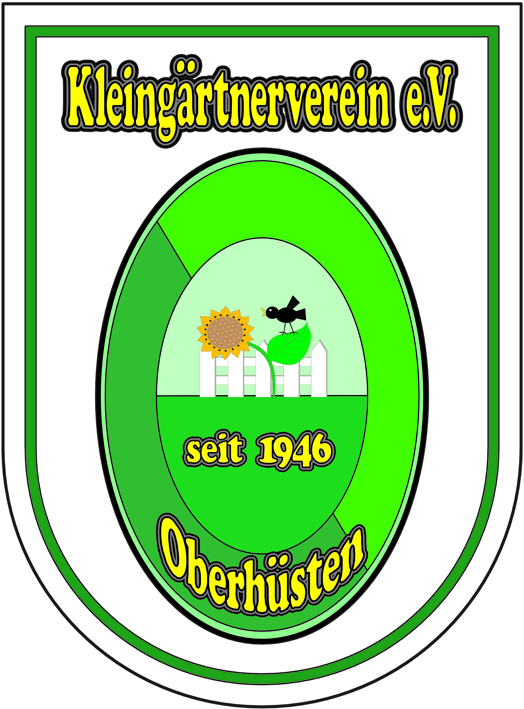 Achtung, die Sitzung findet unter Beachtung der Corona Schutzverordnung statt!Einladung zur VorstandssitzungAm Freitag, den 12. März 2021, findet um 18:00 Uhr die monatliche Vorstandssitzung statt!1. 18:00 Uhr Sprechstunde. 2. Protokoll.3. Pachtgärtenverwaltung, 72 und, (42/ 64).4. Planung Jubiläumsjahr 2021,„75 Jahre KGV e.V. Oberhüsten“.5.Maßnahmenplanung für 2021.6. Allgemeines. (Weg Gordes) Vorsitzender: Wolfgang HickertArnsberg, den 08. März 2021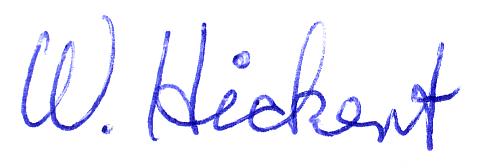 Mobil.:	015120521670 oder 015111164356